Report to the Washington Utilities and Transportation CommissionElectric Service Reliability - Major Event Report Event Date:		August 13, 2016 Date Submitted:		October 20, 2016Primary Affected Locations:		Sunnyside/YakimaPrimary Cause:		Loss of SupplyExclude from Reporting Status: 		YesReport Prepared by:		April BrewerReport Approved by:		Heide Caswell / Kevin Putnam / David O’Neil / Steve Henderson Event DescriptionOn August 13, 2016, Sunnyside and Yakima operating areas, experienced a system average interruption frequency index-driven (SAIFI)-based major event when a loss of transmission event occurred on the Bonneville Power Administration (BPA) 230 kilovolt (kV) transmission feed. The outage event affected 17,196 customers with all customer restorations completed within 32 minutes. During the day, sustained interruptions were experienced by 16% of the combined total customers in the Sunnyside and Yakima operating areas.  Restoration SummaryPacific Powers Outlook substation is fed from two 230 kV BPA sources; BPA’s North Bonneville and Midway substations. At 8:17 pm on August 13, 2016, BPA opened the 230kV Midway line feeding the Outlook substation for a scheduled outage. A failed light on the breaker indicated that the second feed to the Outlook substation from the Northern Bonneville 230 kV line was energized, when actually the breaker was open and the line was not energized. Subsequently, when the BPA de-energized feed from the Midway substation to the Outlook substation, the substation and its feeds were all de energized.  The loss in transmission affected power feeds from the Outlook substation to three other substations, feeding 15 distribution lines, and serving 17,196 customers. Grid operations quickly notified BPA of the outage and at 8:28 pm supply was restored to 11,085 customers. Field personnel were advised of the outages and dispatched to the Toppenish substation to manually close breakers, as no remote operation is possible. At 8:49 the remaining 6,111 customers were restored.    There were no company or commission customer complaints made regarding the major event. Restoration IntervalsRestoration Resources No additional restoration resources were used during this event.State Estimated Major Event Costs No additional costs were accrued during this event.Major Event DeclarationPacific Power is requesting designation of this event and its consequences to be classified as a “Major Event” for exclusion from underlying network performance reporting.  This major event exceeded the company’s current Washington system average interruption frequency index-driven (SAIFI) threshold of 10% total operating area customers served sustained interruptions (17,238 customers interrupted out of a combined total of 104,922 Sunnyside and Yakima operating area customers, or 16% of the combination of the two operating area customers) simultaneously in a 24-hour period. Event Detail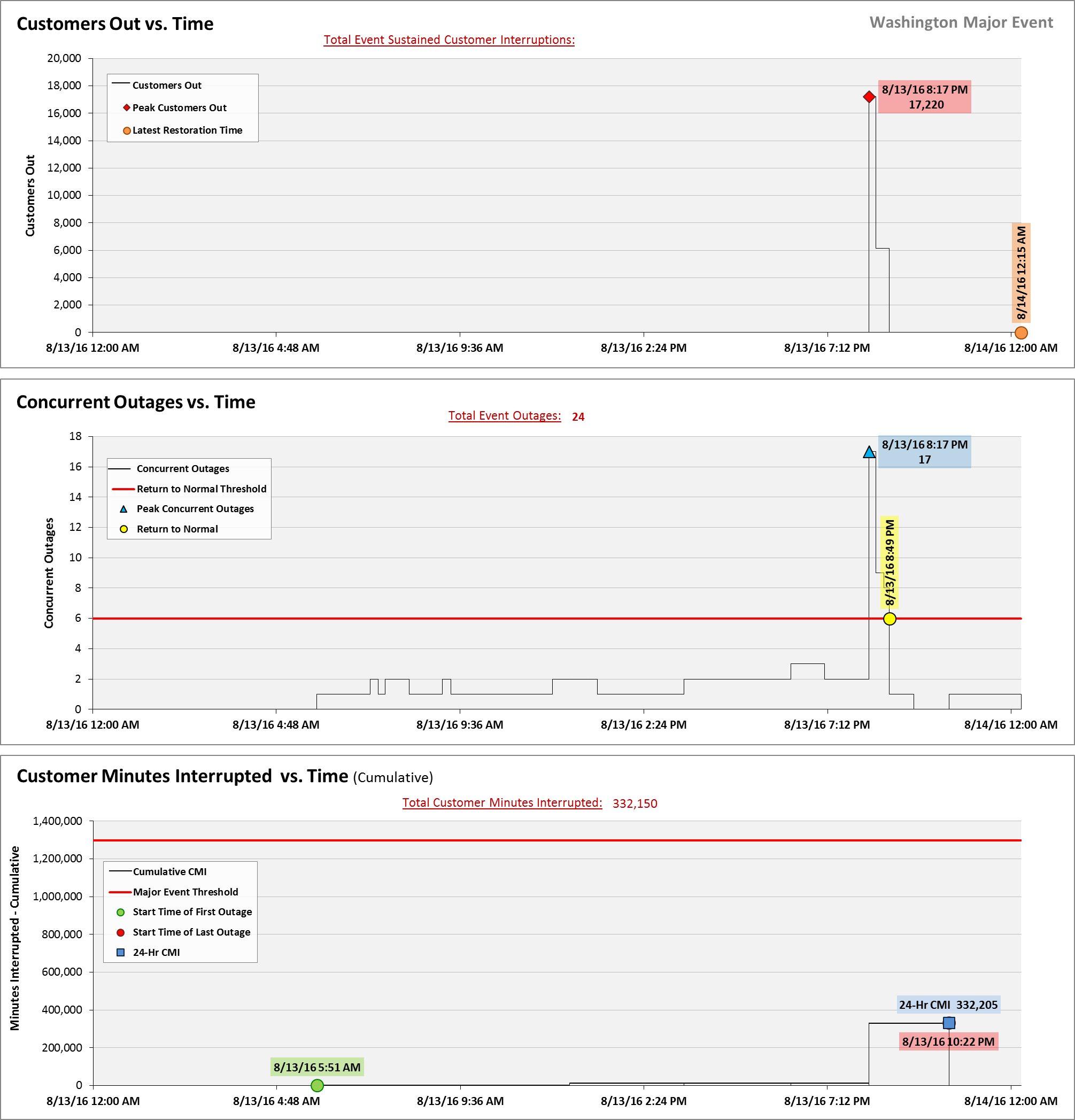 SAIDI, SAIFI, CAIDI by Reliability Reporting Region Please see the attached system-generated reports.Event Outage SummaryEvent Outage Summary# Interruptions (sustained)24Total Customer Interrupted (sustained)17,238Total Customer Minutes Lost332,150Event SAIDI2.49 MinutesCAIDI19Major Event Start 8/13/16 12:00 AMMajor Event End8/14/16 12:00 AMTotal Customers Sustained< 3 Hrs.3 - 24 Hrs.24+ Hrs.17,23817,231250